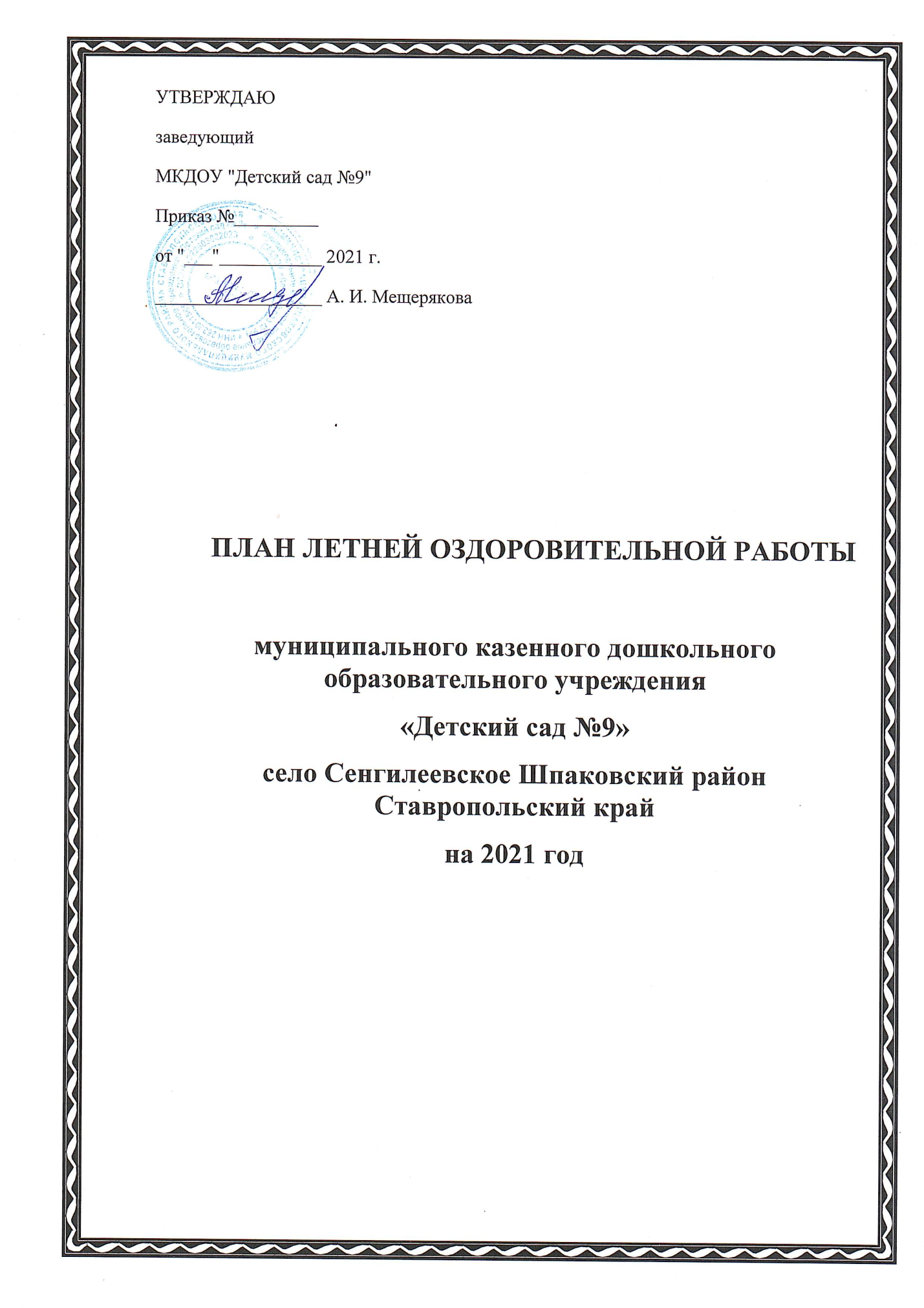 Пояснительная записка.Цели и задачи работы в летний оздоровительный период.Лето - самая лучшая и незабываемая пора для развития творческих способностей и совершенствования возможностей ребенка, вовлечения детей в новые социальные связи, удовлетворения индивидуальных интересов и потребностей.Лето - наилучшая пора для общения с природой, постоянная смена впечатлений, встреча с неизвестными уголками природы. Это время, когда дети имеют возможность снять психологическое напряжение, накопившееся за год.Организация летнего отдыха - один из важных аспектов образовательной деятельности. Организованная деятельность детей в летний период позволяет сделать педагогический процесс непрерывным в течении года.Лето – благоприятная пора для сохранения и укрепления здоровья детей, создания условий для их полноценного, всестороннего, психического и физического развития. Растущий и развивающийся организм ребенка очень чувствителен к воздействию различных факторов окружающей среды. Грамотная   организация летней оздоровительной работы в дошкольном учреждении, охватывающей всех участников образовательного процесса, предоставляет широкие возможности для укрепления физического и психического здоровья воспитанников, развития у них познавательного интереса, а также повышения компетентности родителей в области организации летнего отдыха детей.Основная цель работы педагогического коллектива в летний оздоровительный период - это создание в дошкольном учреждении максимально эффективных условий для организации оздоровительной работы и развития познавательного интереса воспитанников.Основными средствами оздоровления выступают естественные факторы: солнце, воздух и  вода. Цель: сохранение и укрепление  физического и психического здоровья детей с учетом их индивидуальных особенностей, удовлетворение потребностей растущего организма в отдыхе, творческой деятельности и движении. Задачи:1.Создать условия, обеспечивающие охрану жизни и укрепление здоровья детей, предупреждение заболеваемости и травматизма. 2.Создавать условия для   закаливания детей, используя благоприятные факторы  летнего времени (солнце, воздух, вода),  способствовать их физическому развитию путём оптимизации  двигательной активности каждого ребенка.3.Реализовать систему мероприятий, направленных  на развитие самостоятельности, инициативности, любознательности и познавательной активности  в различных образовательных областях. 4.Расширять и уточнять доступные детям знания и представления об объектах природы и природных явлениях, формировать  основы экологической культуры. 5.Проводить осуществление педагогического и санитарного просвещения родителей по вопросам воспитания и оздоровления детей в летний период. Регламентирующие нормативные документы.Проведение профилактических, закаливающих, оздоровительных и воспитательных мероприятий с детьми в летний период регламентируют нормативные документы:Конвенция о правах ребенка (одобрена Генеральной Ассамблеей ООН 20.11.1989 г)Конституция РФ от 12.12.1993г. (ст. 38, 41, 42, 43).Федеральный закон от 24.07.98 г. 124-ФЗ «Об основных гарантиях прав ребенка в Российской Федерации».Федеральный закон №273 «Об образовании в Российской Федерации» от 29.12.2012 г.Приказ Министерства образования и науки РФ от 17.09.2013 г. № 1155 «Об утверждении федерального государственного образовательного стандарта дошкольного образования».Приказ Минздрава России от 04.04.03 № 139 «Об утверждении инструкции по внедрению оздоровительных технологий в деятельность образовательных учреждений».Санитарно-эпидемиологические требования к устройству, содержанию и организации режима работы дошкольного образовательного учреждения  СанПиН 2.1.3684−21 , утвержденные главным государственным санитарным врачом РФ от 28.01.2021 № 3.Локальные акты МКДОУ «Детский сад №9».Основная образовательная программа дошкольного образования Муниципального казенного дошкольного образовательного учреждения «Детский сад №9»РЕАЛИЗАЦИЯ ЗАДАЧ ПО ОБРАЗОВАТЕЛЬНЫМ  ОБЛАСТЯМ  НА ЛЕТНИЙ ПЕРИОД (согласно ФГОС ДО)Задачи работы с детьми:«Физическое развитие»:Укреплять здоровье детей путем повышения адаптационных возможностей организма, развивать двигательные и психические способности, способствовать формированию положительного эмоционального состояния.Всесторонне совершенствовать физические функции организма.Повышать работоспособность детского организма через различные формы закаливания.Формировать интерес и потребность в занятиях физическими упражнениями.Удовлетворять естественную потребность в движении, создавать условия для демонстрации двигательных умений каждого ребенка.Способствовать предупреждению заболеваемости и детского травматизма.«Художественно-эстетическое развитие»Закреплять и углублять музыкальные впечатления, полученные в течение года.Поддерживать инициативу детей в импровизации.Активизировать воображение, инициативу, творчество ребенка.Развивать основы музыкально-театральной культуры, духовно обогащать детей положительными эмоциями.Совершенствовать исполнительские умения детей в создании художественного образа, используя для этой цели игровые, песенные и танцевальные импровизации.Развивать коммуникативные навыки в различных ситуациях общения: со сверстниками, педагогами, родителями и другими людьми.Приобщать детей к наблюдению за действительностью, развивать умение видеть мир глазами творца-художника.Предоставить свободу в отражении доступными для ребенка художественными средствами своего видения мира.Развивать умения передавать настроение, состояние, отношение к изображаемому, экспериментировать с различными видами и способами изображения.Создавать максимальную свободу для проявления инициативы и необходимое для этого физическое и психологическое пространство.«Познавательное развитие»Удовлетворять детскую любознательность, не подавляя при этом интереса к узнаванию природы, формировать необходимые для разностороннего развития ребенка представления о ней, прививать навыки активности и самостоятельности мышления.Обеспечить широкие возможности для использования всех пяти органов чувств: видеть, слышать, трогать руками, пробовать на вкус, чувствовать различные элементы окружающего мира.Развивать навыки общения со сверстниками, взрослыми и окружающей природой с ориентацией на ненасильственную модель поведения.«Речевое развитие»Развивать самостоятельное речевое творчество, учитывая индивидуальные способности и возможности детей.Воспитывать интерес к языку и осознанное отношение детей к языковым явлениям.Способствовать проявлению субъектной позиции ребенка в речевом общении со взрослыми и сверстниками.«Социально-коммуникативное развитие»Развивать игровую деятельность воспитанников;Приобщение к элементарным общепринятым нормам взаимоотношений со сверстниками и взрослыми;Продолжать работу по формированию семейной, гражданской принадлежности, патриотических чувств;Развивать трудовую деятельность, воспитывать ценностное отношение к собственному труду, труду других людей, его результатам;Формировать представление об опасных для человека и окружающего мира природы ситуациях и способах поведения в них.Задачи работы с педагогами:Повышение компетентности педагогов в вопросах организации летней оздоровительной работы.Обеспечение методического сопровождения для планирования и организации летнего отдыха.Задачи работы с родителями:Повышение компетентности родителей в вопросах организации летнего отдыха детей.Привлечение семей к участию в воспитательном процессе на основе педагогики сотрудничества.Осуществление педагогического и санитарного просвещения родителей по вопросам воспитания и оздоровления детей в летний период.Ожидаемые результаты:приобщение детей к ценностям здорового образа жизни;развитие эмоционально-волевой сферы воспитанников;повышение уровня экологической культуры воспитанников (развитие экологического — гуманного, природоохранного, осознанно-бережного отношения к природе);повышение уровня коммуникативных способностей детей;повышение эффективности в работе с родителями по вопросам ЗОЖ;активизация познавательных интересов детей к трудовой деятельности в природе. Ежедневно во всех группах планируются наблюдения в уголке природы; чтение художественной литературы; проведение подвижных, сюжетно-ролевых, строительных, дидактических игр; воспитание культурно-гигиенических навыков.Один раз в неделю (среда) планируется развлечение: литературное, музыкальное, спортивное и т.д., по усмотрению воспитателя.«Организация летнего отдыха детей»I. Методическая работаVI. Осуществление контроляОперативный контрольза воспитательно-образовательным процессом, проведением оздоровительных мероприятийО   VII. Комплексно-тематическое планирование с детьмиИюльСмотр – конкурсы                              Административно  –  хозяйственная  работа                                                            Работа с персоналомп/пСодержание работысрокиответственные1.Написание плана летней оздоровительной работы. Обсуждение его на педагогическом совете.майСтарший воспитатель2.Консультации для воспитателей:«Организация активного отдыха в летний период»;«Подвижные игры на участке летом»;«Закаливающие и оздоровительные мероприятия для детей летом»;«Конструктивно – модельная деятельность в летний период»«Экспериментальная деятельность на прогулке»«Экологическое воспитание детей летом»;«Безопасность детей на дорогах, предупреждение ДДТТ».июльиюльиюльиюльавгуставгуставгустСтарший воспитатель, воспитатели3.Педагогический совет: «Анализ летней оздоровительной работы. Утверждение рабочих программ, планов педагогов. Готовность ДОУ на 2021-2022 учебный год согласно ФГОС ДО».майЗаведующий. Старший воспитатель4.Индивидуальная работа с воспитателями (по запросам).августСтарший воспитательII Воспитательно-образовательная работа с детьмиII Воспитательно-образовательная работа с детьмиII Воспитательно-образовательная работа с детьмиII Воспитательно-образовательная работа с детьми5.— Одно ООД художественно-эстетического или физического направления в день(согласно расписанию и перспективному плану группы на ЛОП);— организованная деятельность с детьми художественно-эстетического направления;— ежедневная организация познавательно-исследовательской деятельности с детьми;-чтение художественной литературы перед сном и на прогулке;-1 раз в неделю конструктивно-модельная деятельность. Согласно требованиям основной общеобразовательной программы дошкольного образования на основе «От рождения до школы» Н. Е. Веракса, Т. С. Комарова, М. А. Васильева Москва, Мозаика-Синтез, 2016г.Июль, августСтарший воспитатель, воспитатели2Организация и проведение развлечений, бесед, экскурсий, спортивных и музыкальных досугов (согласно плану мероприятий на ЛОП).Каждую средувоспитатели групп, музыкальный руководитель3Игровая деятельность (ежедневно). Согласно требованиям основной общеобразовательной программы дошкольного образования на основе «От рождения до школы» Н. Е. Веракса, Т. С. Комарова, М. А. Васильева Москва, Мозаика-Синтез, 2016г.Июль, августвоспитатели групп4Работа с детьми по предупреждению бытового и дорожного травматизма (беседы, развлечения, игры по ознакомлению с ПДД, экскурсии)Июль, августвоспитатели групп5Экологическое воспитание детей (беседы, прогулки, экскурсии, наблюдения, эксперименты с живой и неживой природой)Июль, августвоспитатели групп6Проектная деятельность. Реализация, совместно с детьми и родителями, группового проекта.Июль, августвоспитатели групп7Трудовое воспитание детей (дежурство по столовой, уход за комнатными растениями, труд на участке, в цветнике, сбор природного материала)Июль, августвоспитатели группIII. Оздоровительная работа с детьмиIII. Оздоровительная работа с детьмиIII. Оздоровительная работа с детьмиIII. Оздоровительная работа с детьми1.Максимальное пребывание детей на свежем воздухе (утренний прием, гимнастика, прогулки, развлечения, физкультура на свежем воздухе).июль, августвоспитатели групп2.Осуществление различных закаливающих мероприятий в течение дня (воздушные, солнечные ванны, умывание холодной водой, обтирание, корригирующие упражнения для профилактики плоскостопия, сколиоза, развитие координации движений).июль, августвоспитатели групп3.Создание условий для повышения двигательной активности детей на свежем воздухе (спортивные игры и упражнения, соревнования и др.)июль, августвоспитатели группIV Профилактическая работа с педагогамиIV Профилактическая работа с педагогамиIV Профилактическая работа с педагогамиIV Профилактическая работа с педагогами1Инструктаж с сотрудниками ДОУ:—   по организации охраны жизни и здоровья детей;
— пожарной безопасности;— по профилактике и предупреждению детского дорожно-транспортного травматизма;— предупреждение отравлений ядовитыми растениями и грибами.июль, августзаведующий2Инструктаж сотрудников по охране труда и выполнению требований на рабочем месте.июль, августЗаведующий3Оформление информационных стендов:«Кишечная инфекция»;«Солнечный удар»;«Овощи, фрукты. Витамины»«Укусы насекомых»июль, августВоспитатели группV Работа с родителями воспитанников.V Работа с родителями воспитанников.V Работа с родителями воспитанников.V Работа с родителями воспитанников.1Оформление стендовой информации для родителей (режим дня, НОД, рекомендации по организации совместной работы семьи и ДОУ в летний период).Июль, августВоспитатели групп2Консультация для родителей вновь поступивших детей «Адаптация детей к условиям детского сада».августЗаведующий, старший воспитатель3Организация  помощи родителей в проведении летней оздоровительной работы:—     участие родителей в проведении летних развлечений, праздников, конкурсовиюль, августВоспитатели групп, музыкальный руководитель4.Консультации по воспитанию безопасного поведения на улицах и дорогахв течение летнего периодавоспитатели групп5.Организация выставок и консультаций для родителей по закаливанию детского организмав течение летнего периодаст. воспитатель№ п/пВопросы на контролеВозрастные группы,  месяцВозрастные группы,  месяцВозрастные группы,  месяцВозрастные группы,  месяцВозрастные группы,  месяцВозрастные группы,  месяцВозрастные группы,  месяцВозрастные группы,  месяцВозрастные группы,  месяцВозрастные группы,  месяцВозрастные группы,  месяцВозрастные группы,  месяц№ п/пВопросы на контроле1-2 младшая группа1-2 младшая группа1-2 младшая группа1-2 младшая группаСредняя – старшая группаСредняя – старшая группаСредняя – старшая группаСредняя – старшая группаСтаршая – подготовительная группаСтаршая – подготовительная группаСтаршая – подготовительная группаСтаршая – подготовительная группа№ п/пВопросы на контроле1 неделя августа2 неделя августа3 неделя августа4 неделя августа1 неделя августа2 неделя августа3 неделя августа4 неделя августа1 неделя августа2 неделя августа3 неделя августа4 неделя августа1.Оперативный контроль за воспитательно-образовательным процессом1.Оперативный контроль за воспитательно-образовательным процессом1.Оперативный контроль за воспитательно-образовательным процессом1.Оперативный контроль за воспитательно-образовательным процессом1.Оперативный контроль за воспитательно-образовательным процессом1.Оперативный контроль за воспитательно-образовательным процессом1.Оперативный контроль за воспитательно-образовательным процессом1.Оперативный контроль за воспитательно-образовательным процессом1.Оперативный контроль за воспитательно-образовательным процессом1.Оперативный контроль за воспитательно-образовательным процессом1.Оперативный контроль за воспитательно-образовательным процессом1.Оперативный контроль за воспитательно-образовательным процессом1.Оперативный контроль за воспитательно-образовательным процессом1.Оперативный контроль за воспитательно-образовательным процессом1Организация прогулки в теплое время года.+++ 2Соблюдение режима дня+++ 2. Оперативный контроль  за проведением оздоровительных мероприятий2. Оперативный контроль  за проведением оздоровительных мероприятий2. Оперативный контроль  за проведением оздоровительных мероприятий2. Оперативный контроль  за проведением оздоровительных мероприятий2. Оперативный контроль  за проведением оздоровительных мероприятий2. Оперативный контроль  за проведением оздоровительных мероприятий2. Оперативный контроль  за проведением оздоровительных мероприятий2. Оперативный контроль  за проведением оздоровительных мероприятий2. Оперативный контроль  за проведением оздоровительных мероприятий2. Оперативный контроль  за проведением оздоровительных мероприятий2. Оперативный контроль  за проведением оздоровительных мероприятий2. Оперативный контроль  за проведением оздоровительных мероприятий2. Оперативный контроль  за проведением оздоровительных мероприятий2. Оперативный контроль  за проведением оздоровительных мероприятий1Проведение утренней гимнастики+++2Проведение закаливающих процедур+++Дни неделиМероприятия с детьмиОтветственные2 неделяпонедельник12.07.2021гТема дня «Солнечное лето»Наблюдения за погодными явлениямиРассматривание альбомов «Времена года»Конкурс загадок о природеЧтение художественной литературы природоведческого характераПрослушивание аудиозаписи «Голоса леса»Игры с природным материаломИзготовление знаков «Правила поведения в лесу»Д/и: «Береги природу», «Скажи название»  «Назвать растение по листу»,П/и: «Земля, вода, огонь, воздух» - с мячом, «Солнечные зайчики», «Скакалки», «Прятки», «Ловишки»Воспитатели Деревянко Л. Б., Гундырина А. С.Вторник13.07.2021Тема дня «Морская прогулка»Отгадывание загадок о водном миреРассматривание иллюстрацийИгра – путешествие «Мир воды и лета»Знакомство с правилами поведения на водеП/и: «Море волнуется», «Чей дальше» - с мячом», «Прятки»Рисунок на асфальте «Солнышко сияет – лето зазывает!»Воспитатели Деревянко Л. Б., Гундырина А. С.среда14.07.2021 День охраны окружающей средыРассматривание альбомов: «Животные»,  «Птицы»,  «Цветы»…Рассматривание/знакомство со знаками «Правила поведения в природе»Изготовление знаков  «Береги природу»Рисование: «Краски лета», «Летний пейзаж»Опыты с песком и водойИгры «Зайцы в огороде», «Ловишки», «Я знаю пять названий…» - с мячомВоспитатели Деревянко Л. Б., Гундырина А. С.четверг15.07.2021гДень друзейБеседы: «Что такое друг», «Для чего нужны друзья»Чтение художественной литературы: «Теремок» обр Ушинского, «Игрушки» А. Барто, «Песенка друзей» С. Михалков, «Три поросенка» пер С. Михалкова, «Бременские музыканты» бр Гримм,  «Друг детства» В.Драгунский, «Цветик – семицветик» В.Катаев, «Бобик в гостях у Барбоса» Н.НосовИзготовление подарка другуРисование портрета другаП/и: «Классики», «Скакалки», «Мышеловка», «Ловишки», «Карусели»Воспитатели Деревянко Л. Б., Гундырина А. С.пятница16.07.2021гДень спортивных игр «Спорт-игра!»"Мама, папа, я - спортивная семья!"Совместное развлечение с родителямиЭстафеты «Ловкие, сильные умелые!»Беседа «Летние виды спорта»,Воспитатели Деревянко Л. Б., Гундырина А. С.Понедельник19.07.2021гДень мультфильмовПо страничкам любимых мультфильмов:Рисунки любимых героевРассматривание иллюстраций и чтение художественной литературы по сценариям мультфильмовСлушание аудиозаписи песен из мультфильмовРитмические сказкиС/р игра: «В кино»Сюжетные подвижные игрыВоспитатели Деревянко Л. Б., Гундырина А. С.3 неделяВторник20.07.2021 гДень  сказок А.С. ПушкинаЧтение произведений А.С. Пушкина: «Сказка о царе Салтане…», «Сказка о мертвой царевне и  о семи богатырях», «Сказка о рыбаке и рыбке»Рассматривание иллюстраций к произведениям автораПросмотр фрагментов мультфильмовКонкурс рисунка «Моя любимая сказка»С/р игра: «Библиотека»Воспитатели Деревянко Л. Б., Гундырина А. С.среда21.07.2021 гДень дорожной грамотностиБеседы: «Какие человеку нужны машины», «Сигналы светофора», «Зачем нужны дорожные знаки», «Безопасное поведение на улице»Чтение художественной литературы:М. Ильин,  Е. Сигал «Машины на нашей улице»; С. Михалков «Моя улица»; В. Семерин «Запрещается – разрешается»; Б. Житков «Что я видел»; С. Михалков «Дядя Степа  - милиционер»Д/и: «Подбери колесо для машины»; «На чем я путешествую»; «Говорящие знаки»; «Кому что нужно»Проигрывание ситуаций по ПДДОформление альбома «Правила дорожного движения»С/р игры: «Гараж»; «В автобусе»; «Путешествие»Строительные игры: «Гараж»; «Новый район города»; «Пассажирские остановки», «Различные виды дорог»П/и: «Светофор»; «Цветные автомобили»Рисование: «Запрещающие знаки на дороге»Воспитатели Деревянко Л. Б., Гундырина А. С.Четверг 22.07.2021гДень экспериментов с водойОпыты:Мокрый - Носовой платок, газета, миска с водой (Вода сама мокрая и может намочить предметы)Прозрачное – непрозрачное - Бумага, миска с водой. Ванночка с водой, игрушки.Волшебные превращения - Банка с водой, ложка (Когда ложка около передней стенки, она выглядит как обычно,  а когда у задней стенки и смотришь на нее через толстый слой воды, то она становится большая и круглая…)Воздух и вода - Пластиковая бутылка 0,5 л, емкость  с водойНетрадиционные техники  рисования «Рисование на мокром листе»Веселые игры-эстафеты с использованием водыВоспитатели Деревянко Л. Б., Гундырина А. С Пятница 23.07.2021гДень заботы и любвиС/р игра «Семья»Беседы с детьми: «Моя семья»,  «Что такое родословное древо», «Что радует и что огорчает близких людей»Изготовление подарков для родных и близких людейНаблюдения за прохожими на прогулкеП/и: «Пузырь», «Зайка серый умывается»,  «Добрые слова» - с мячомИгры-эстафеты «Один за всех и все за одного»Развлечение «В гостях у бабушки»Воспитатели Деревянко Л. Б., Гундырина А. С  понедельник26.07.2021 гРоссия - страна, в которой мы живемБеседа "Наша Родина- Россия"Рассматривание символики РФПрослушивание гимна РоссииЗаучивание стихотворения А.В. Жигулин "О, Родина!"Пластилинография "Российский флаг"Чтение художественной литературыРаскрашивание "Герб" (раскраски)Беседа "Моя малая Родина" "Вечер народных подвижных игр"Воспитатели Деревянко Л. Б., Гундырина А. С  вторник 27.07.2021 гДень пожарной безопасностиБеседы с детьми: «Отчего бывает пожар», «Чем можно потушить огонь», «Чем опасен пожар» «Огонь – опасная игра»,«Правила поведения при пожаре»Чтение: «Тревога» М. Лазарев, Знакомство с пословицами и поговорками по темеД/и: «Что сначала, что потом», «Загадай-ка»Выставка рисунков «Огонь добрый, огонь – злой»П/и: «Вызов пожарных», «Потуши пожар»С/р игра: «Служба спасения»Воспитатели Деревянко Л. Б., Гундырина А. С  среда28.07.2021 гДень НептунаСпортивный праздник «День Нептуна»Отгадывание морских загадокРисование «Морские обитатели»Воспитатели Деревянко Л. Б., Гундырина А. С  четверг29.07.2021 гДень интересных творческих дел, фантазийных поделок.Организация выставок творчества в группах (детские, семейные работы). Примерная тематика "Цветы садовые и полевые", "Ягоды в корзине", "Дары леса", "Дождь грибной стучит по крыше" и пр.Воспитатели Деревянко Л. Б., Гундырина А. С  пятница30.07.2021гДень любимой сказкиОформление книжных уголков в группах.Чтение сказокРассматривание иллюстраций к сказкамПрослушивание сказок в аудиозаписиСочинение сказки детьмиКонкурс детского рисунка: «Поспешим на помощь краскам – нарисуем дружно сказку», «Разукрась героя сказки»Драматизация любимых сказокСюжетные подвижные игрыВоспитатели Деревянко Л. Б., Гундырина А. С  августавгуставгустпонедельник02.08.2021гДень животныхБеседы: «Дикие и домашние животные», «Почему появилась Красная книга?»Рассматривание открыток, иллюстраций, альбомовЧтение художественной литературы, отгадывание загадокРисование «Несуществующее животное», дорисовываниеД/и: «Кто где живет», «Чьи детки», «Кто как кричит», «Найди пару», «Кто спрятался»П/и: «У медведя во бору», «Волк и зайцы»,  «Бездомный заяц», «Зайка серый умывается»С/р игра: «Ветеринарная больница»Воспитатели Бабкова Е.А.Воронова Ю. С.вторник03.08.2021г«Дарите людям доброту»Беседа «Дружбой дорожить умейте! »Чтение художественной литературы:М. Зощенко «Рассказы о Леле и Миньке», Я. Дялутите «Руки человека.Д/и «Хорошо – плохо»Словесная игра «Кто больше скажет добрых и теплых слов».Пение  песни «Улыбка»Лепка «Подарок другу».Игра «Угадай настроение».Пословицы о дружбеВоспитатели Бабкова Е.А.Воронова Ю. С.среда04.08.2021гДень путешественника Беседы: «Что мне больше всего понравилось в путешествии»Чтение: «Снежная королева» Г.Х. Андерсен, «Цветик – семицветик» В. Катаев, «Доктор Айболит» К. Чуковский, «Про пингвинов» Г. СнегиревОформление фотоальбома «Любимые места отдыха моей семьи»П/и: «Найди сокровище» - с опорой на карту, «Бездомный заяц», «Воробушки и автомобиль»Д/и: «Географические пары», «Живая энциклопедия»Выставка «Путешествие в будущее» - транспорт будущего» совместно с родителямиС/р игра: «Турбюро»Воспитатели Бабкова Е.А.Воронова Ю. С.четверг05.08.2021День хороших манерБеседы: «Как и чем можно порадовать близких», «Кто и зачем придумал правила поведения», «Как вы помогаете взрослым», «Мои хорошие поступки»Рассматривание сюжетных картинок «Хорошо-плохо»Чтение художественной литературы: «Что такое хорошо и что такое плохо» – В. Маяковский; «Два жадных медвежонка», «Сказка о глупом мышонке» С. Маршак, «Вредные советы»Проигрывание этюдов: «Скажи доброе слово другу», «Назови ласково»Задания: «Как можно…(поздороваться, попрощаться, поблагодарить, попросить, отказаться, обратиться)П/и:  «Добрые слова», «Кто больше назовет вежливых слов» - с мячом, «Передай письмо»С/р игры: «Супермаркет», «Салон красоты»Воспитатели Бабкова Е.А.Воронова Ю. С.пятница 06.08.2021гДень насекомыхБеседы о насекомыхЧтение художественной литературы: В. Бианки «Как муравьишка домой спешил», К.  Чуковский «Муха – цокотуха», А.Пушкин «Сказка о царе Салтане», «Разговор с пчелой» М. БородицкаяРисование коллективное «Бабочки на лугу»Д/и: «Собери цветок», «Найди ошибки художника», «Превращение гусеницы»Игра-перевоплощение «Если бы ты был бабочкой»П/и: «Медведь и пчелы», «День и ночь», «Поймай комара», «Где ты живешь»Наблюдения за насекомыми на прогулкеВоспитатели Бабкова Е.А.Воронова Ю. С.понедельник09.08.2021 гДень веселого мячиказнакомство с историей возникновения мяча  (презентация «Путешествие мяча»);работа с раскрасками «Мяч в игре» (все возрастные группы)игровые обучающие ситуации: «В какие игры можно с мячом играть», «Разные мячи – для разных игр», «Как мяч здоровье укрепляет»;изготовление мячей из бросового и подручного материала «Мастерская Оранжевого мяча» (все возрастные группы) «Спортивные игры с мячом»;«Мяч в детской книге» Воспитатели Бабкова Е.А.Воронова Ю. С.Музыкальный руководитель Гичко Л.В.Учитель – логопед Пожидаева В. В.вторник10.08.2021 гДень злаковыхРассматривание: Колосьев зерновых растений, Сюжетных картинок из серии «Откуда хлеб пришел»Иллюстраций с изображением машин и приспособлений, используемых для выращивания злаковЧтение пословиц и поговорок о хлебеИгры:  «Кто назовет больше блюд», «Из чего сварили кашу», «Угадай на ощупь» (крупы), «Назови профессию»Конкурс детского рисунка «Волшебные превращения»П/и: «Найди, где спрятано»,  «Съедобное – несъедобное»С/р игры: «Пекарня», «Супермаркет»Воспитатели Бабкова Е.А.Воронова Ю. С.Музыкальный руководитель Гичко Л.В.Учитель – логопед Пожидаева В. В.Среда 11.08.2021 гДень физкультурникаБеседа «Спортсмены из страны мульти – пульти»Рассматривание книг, альбомов о спортеЧтение: «Я расту» А. Барто, «Мойдодыр» К Чуковский, «Про Мимозу» С.Михалков, «маленький спортсмен» Е. БагрянРисование «Спортивная эмблема группы»П/и: «Мы веселые ребята», «Попади в цель», «Сбей кеглю», «Кто быстрее до флажка»Воспитатели Бабкова Е.А.Воронова Ю. С.Музыкальный руководитель Гичко Л.В.Учитель – логопед Пожидаева В. В.четверг12.08.2021 гДень здоровьяБеседы: «Витамины я люблю - быть здоровым я хочу», «Уроки безопасности», "Беседа о здоровье, о чистоте" «Друзья Мойдодыра»Рассматривание иллюстраций, фотографий, картин  о здоровье.Заучивание пословиц, поговорок о здоровье.Чтение художественной литературы: В. Лебедев-Кумач «Закаляйся!», С. Маршак «Дремота и зевота», С. Михалков «Про девочку, которая плохо кушала», Э. Успенский «Дети, которые плохо едят в детском саду», А. Барто «Прогулка», С. Михалков «Прогулка», С. Михалков «Прививка», В. Семернин «Запрещается — разрешается!»Выставка детских рисунков по теме здоровьяП/и: «Делай, как я», «Школа мяча», «Ловишки в кругу»…С/р игры: «Поликлиника», «Аптека»…Воспитатели Бабкова Е.А.Воронова Ю. С.Музыкальный руководитель Гичко Л.В.Учитель – логопед Пожидаева В. В.пятница13.08.2021 гДень книжкиОформление книжных уголков в группах.Чтение художественной литературыРисование «По страницам любимых сказок»Литературная викторина «В мире сказки»Выставка книг «Русские народные сказки»Выставка детских рисунков «Эти волшебные сказки», «Мы – иллюстраторы»Пальчиковые игры, подвижные игрыВоспитатели Бабкова Е.А.Воронова Ю. С.Музыкальный руководитель Гичко Л.В.Учитель – логопед Пожидаева В. В.понедельник16.08.2021гДень деревьевВыбор дерева. Присвоение ему имени.Разговор с деревом.Придумывание экологических знаков дерева.Рисование  деревьев  в разное время года.Игры.Хозяйственное использование дерева.Лечебные свойства дерева.Легенда о дереве, загадки, пословицы, поговорки, приметы, стихи.Воспитатели Бабкова Е.А.Воронова Ю. С.Гундырина А.С. вторник17.08.2021 гДень игр «Моя песочница»Беседа  « Моя безопасность в играх с песком»Выставка работ «Песочные фантазии».Проведение опытов с песком.Строительство из песка "Замки", "Дороги" "Башни"Воспитатели Бабкова Е.А.Воронова Ю. С.Гундырина А.С.  Среда 18.08.2021 гДень дружных семейБеседы с детьми: «Моя семья», «Отдыхаем всей семьей», «Наша бабушка» - воспитание уважения к старшим членам семьи, «Что делают наши мамы и папы» - расширение представлений о профессиях, «Хозяйство семьи» - обязанности членов семьи, «Что такое родословное древо»Чтение «Моя бабушка» С. Капутикян; «Мой дедушка» Р Гамзатов; «Мама» Ю Яковлев, Э. Успенский «Бабушкины руки»; Е Благинина «Вот так мама»Отгадывание загадок на тему «Семья», «Родной дом»Рисование на тему «Портреты членов семьи»Д/и «Кто для кого» - закрепление представлений о родственных отношениях в семье, «Сочини стих о маме»Праздничная программа «Мама, папа, я – дружная семья» Воспитатели Бабкова Е.А.Воронова Ю. С.Гундырина А.С. Музыкальный руководитель Гичко Л. В.четверг19.08.2021гДень птицБеседа на тему: «Птицы, кто они такие?», «Птицы и будущее»Отгадывание загадок о птицахЗнакомство с пословицами и поговорками о птицахСочинение рассказов детьми о птицахНаблюдение за птицамиД/и: «Угадай, что за птица?», «Четвертый лишний»Чтение эскимосской сказки: «Как ворон и сова друг друга покрасили», «Где обедал воробей» С. Маршак, Покормите птиц А. Яшин, «Синица» Е. Ильин,П/и: «Птички в гнездышках», «Птички и птенчики», «Вороны и гнезда»С/р игра: «Зоопарк» Воспитатели Бабкова Е.А.Воронова Ю. С.Гундырина А.С.  пятница20.08.2021 гДень цветовЛетнее развлечение «Бал цветов»Беседы о цветущих растенияхЧтение Ж. Санд «О чем говорят цветы»Рассматривание иллюстрацийОформление альбома «Мой любимый цветок» - рисунки детейП/и «Садовник», «Найди свой цвет», «Такой цветок беги ко мне»Д/и: «Собери букет», «Цветочный магазин»Изготовление цветов из бумаги (способом оригами)Воспитатели Бабкова Е.А.Воронова Ю. С.Гундырина А.С. Музыкальный руководитель Гичко Л. В.понедельник23.08.2021 г День театраКукольный театрВоспитатели Бабкова Е.А.Воронова Ю. С.Гундырина А.С. Музыкальный руководитель Гичко Л. В.вторник24.08.2021 гДень юмора и смехаЧтение рассказов Н.Носова, К.ЧуковскогоИгры с воздушными и мыльными шарамиЧтение небылиц «Все наоборот» Г.КружковПоказ фокусовИгры:  «Кто смешнее придумает название»,«Найди ошибки художника»,  «Фантазеры»,  «Да – нет», «Царевна – Несмеяна»С/р игра: «Цирк»Воспитатели Бабкова Е.А.Воронова Ю. С.Гундырина А.С. Деревянко Л. Б. среда25.08.2021гМой любимый детский садДень веселых игр и затейВоспитатели Бабкова Е.А.Воронова Ю. С.Гундырина А.С. Деревянко Л. Б.  четверг26.08.2021 гДень солнышкабеседы  о солнце;чтение художественной литературы и заучивание стихотворений;рисование на тему «Солнышко лучистое»;изготовление поделок для выставки «Моё рукотворное солнышко» (совместно с родителями);слушание музыкальных произведений, разучивание песен, хороводов, музыкальных игр.Воспитатели Бабкова Е.А.Воронова Ю. С.Гундырина А.С. Деревянко Л. Б.  Музыкальный руководитель Гичко Л. В.пятница27.08.2021 гВдоль по радуге –дуге.Беседа о радуге-дуге.Аппликация «Возьмемся за руки друзья…»Заучивание народных примет.Д/и «Похоже похож».Беседа «Природа и музыка».Наблюдения за небом.Воспитатели Бабкова Е.А.Воронова Ю. С.Гундырина А.С. Деревянко Л. Б.   понедельник30.08.2021 гДень веселых игр и забавИграем в разнообразные игрыСамостоятельная деятельность детейСамостоятельная организация игрВоспитатели Бабкова Е.А.Воронова Ю. С.Гундырина А.С. Деревянко Л. Б.   вторник31.08.2021гМузыкально – спортивный праздник «До свидания, лето»Беседы «Чем вам запомнилось лето»Коллективная аппликация «Укрась поляну цветами» (с использованием разного материала: салфетки, бумага, кожа, стружка от цветных карандашей…)«Вкусные дары  лета» выставка рисунков Воспитатели Бабкова Е.А.Воронова Ю. С.Гундырина А.С. Деревянко Л. Б.  Музыкальный руководитель Гичко Л. В.№МероприятияДата проведенияОтветственный1.«Цветные мелки» - юные художникииюльвоспитатели групп2.«Весёлые панамки»июльВоспитатели групп3.«Конкурс детских рисунков по тематике»в течение летнего периодаст. воспитательвоспитатели групп4.«Цветы- необычайной красоты»августЗаведующийст. воспитатель№ п/псодержание работыдата проведенияответственный1.Частичная покраска участковиюньСт воспитатель2.Косметический ремонт групп и помещенийиюньСт воспитатель3.Работа в цветникахв течение  летнего    периодазавхоз4.Предоставление очередных отпусковв течение  летнего    периодаЗаведующий5.Комплектование группв течение  летнего    периодаЗаведующий№п/пнаименование инструктажаответственный1Соблюдение ТБ на рабочих местах в летний периодЗаведующий2Охрана жизни и здоровья детей при организации летних праздников, игр, походов и экскурсий.Заведующий, старший воспитатель3Предупреждение отравления детей ядовитыми растениями и грибами,заведующий4О профилактике пищевых отравлений и кишечных инфекций.Старший воспитатель5Соблюдение питьевого и санитарно _ эпидемиологического режима в летних условиях.заведующий6Оказание первой  помощи при солнечном и тепловом удареСтарший воспитатель7Инструктажи по пожарной безопасности.Заведующий